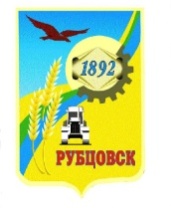 Администрация города Рубцовска Алтайского краяПОСТАНОВЛЕНИЕ24.06.2024 № 1790Об изменении сведений в отношении идентификационного номера налогоплательщика в реестре муниципальных маршрутов регулярных перевозок в городе Рубцовске Алтайского краяДля приведения в соответствие сведений в реестре муниципальных маршрутов регулярных перевозок в городе Рубцовске Алтайского края, утвержденном постановлением Администрации города Рубцовска Алтайского края от 04.02.2022 № 307, в части наименования идентификационного номера налогоплательщика, который осуществляет перевозки по маршруту регулярных перевозок, руководствуясь постановлением Администрации города Рубцовска Алтайского края от 13.04.2022 № 1058 «Об утверждении Порядка формирования и ведения реестра муниципальных маршрутов регулярных перевозок в городе Рубцовске Алтайского края», ПОСТАНОВЛЯЮ:1. 	Внести в приложение к постановлению Администрации города Рубцовска Алтайского края от 04.02.2022 № 307 «Об утверждении реестра муниципальных маршрутов регулярных перевозок в городе Рубцовске Алтайского края» (с изменениями от 16.06.2022 № 1776, от 20.12.2022 № 4155) следующие изменения:1.1. 	В графе 12 реестра муниципальных маршрутов регулярных перевозок в городе Рубцовске Алтайского края:строки 3 регистрационного номера маршрута регулярных перевозок муниципального маршрута № 12 слова «ИНН 20910846820» и «ИНН 22104803815» заменить словами «ИНН 220910846820» и «ИНН 222104803815», соответственно;строки 4 регистрационного номера маршрута регулярных перевозок муниципального маршрута № 1Т слова «ИНН 20900911332» и «ИНН 0910592205» заменить словами «ИНН 220900911332» и «ИНН 220910592205», соответственно;строки 5 регистрационного номера маршрута регулярных перевозок муниципального маршрута № 14 слова «ИНН 20910592205» и «ИНН 20900911332» заменить словами «ИНН 220910592205» и «ИНН 220900911332», соответственно;строки 6 регистрационного номера маршрута регулярных перевозок муниципального маршрута № 31 слова «ИНН 20900911332» заменить словами «ИНН 220900911332»; строки 7 регистрационного номера маршрута регулярных перевозок муниципального маршрута № 3 слова «ИНН 20910846820» заменить словами «ИНН 220910846820»;строки 8 регистрационного номера маршрута регулярных перевозок муниципального маршрута № 32 слова «ИНН 20910592205» заменить словами «ИНН 220910592205»;строки 9 регистрационного номера маршрута регулярных перевозок муниципального маршрута № 6к слова «ИНН 20910846820» заменить словами «ИНН 220910846820»;строки 10 регистрационного номера маршрута регулярных перевозок муниципального маршрута № 10 слова «ИНН 20910219963» заменить словами «ИНН 220910219963».2. 	Комитету Администрации города Рубцовска Алтайского края по промышленности, энергетике, транспорту и дорожному хозяйству (Долгих Е.И.) внести указанные сведения в реестр муниципальных маршрутов регулярных перевозок в городе Рубцовске Алтайского края, утвержденный постановлением Администрации города Рубцовска Алтайского края от 04.02.2022 № 307, в электронном виде и на бумажном носителе.3.	Опубликовать настоящее постановление в газете «Местное время» и разместить на официальном сайте Администрации города Рубцовска Алтайского края в информационно-телекоммуникационной сети «Интернет».4. 	Настоящее постановление вступает в силу после опубликования в газете «Местное время».5. 	Контроль за исполнением настоящего постановления возложить на заместителя Главы Администрации города Рубцовска – начальника управления по жилищно-коммунальному хозяйству и экологии Обуховича О.Г.Глава города Рубцовска                 	                                                  Д.З. Фельдман	                                     